BULLETIN BOARD:Today:10:00 am Sabbath School11:15 am Worship ServicePlease stay and join us for potluck  and     Bible prophecy study presented by Head Elder 2:30pm (after potluck)        in the fellowship hall4:46 pm       SunsetSunday: 9:00 am      Crossroads Radio Ministry Program 
                     KAHI AM 950 or streaming live: www.kahi.com     Thursday:noon 	     Information for the bulletin to to Renee’Friday:4:50 pm     SunsetNext Board meeting 1/27, 10:30 am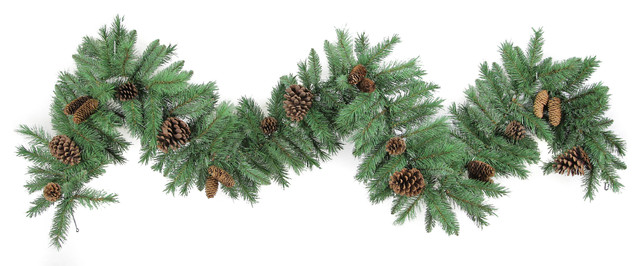 Shingle Springs SDA Church           530-677-2764         Pastor:		Elder Jovan Ilijev	
Elder: 		Marcol Greenlaw	(& Treasurer)Head Deacon:   Charles Kelley             
Health Director: Audrey Greenlaw	Today’s greeter is KarenSHINGLE SPRINGS                                 SDA CHURCH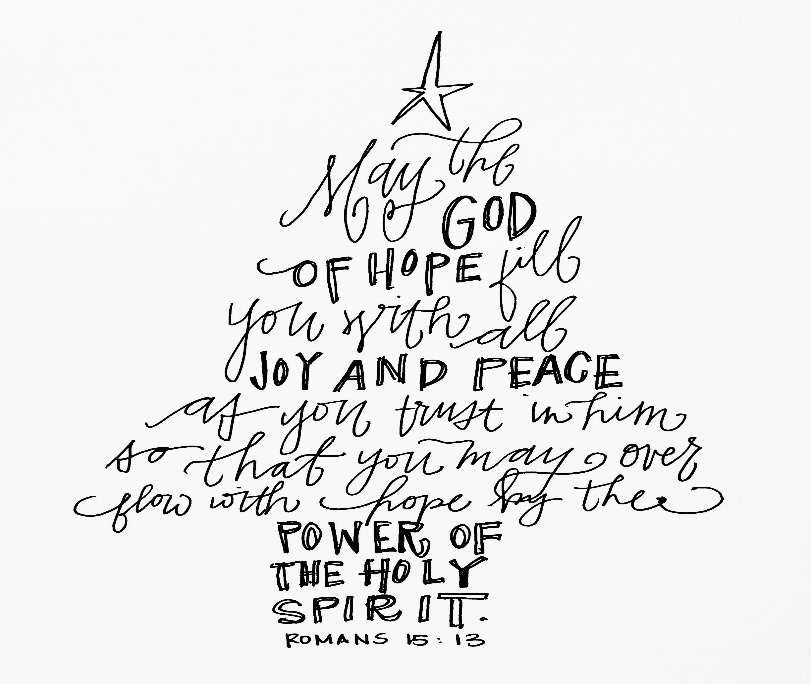 Letters of inquiry have come to us asking, Shall we have a Christmas tree? Will it not be like the world? We answer, You can make it like the world if you Have a disposition to do so, or you can make it as unlike the world as possible. There is no particular sin in selecting a fragrant evergreen and placing it in our churches, but the sin lies in the motive which prompts to action and the use which is made of the gifts placed upon the tree. {AH 482.1} E.G.WhiteThis year as a church we plan to contribute toward disaster relief for survivors of the Camp/Paradise Fire through theNorthern California Conference.If you would like to give towards this worthyendeavor, please fill out a contribution envelopeand label it Camp Fire, then hang a tag on the Giving Tree.3149 North Shingle Rd, Shingle Springs, CA 95682                     www.facebook.com/ShingleSpringsSDA               www.shinglesprings.adventistfaith.orgSHINGLE SPRINGS SDA CHURCHDecember 22, 20183149 North Shingle Rd, Shingle Springs, CA 95682                     www.facebook.com/ShingleSpringsSDA               www.shinglesprings.adventistfaith.orgSHINGLE SPRINGS SDA CHURCHDecember 22, 20183149 North Shingle Rd, Shingle Springs, CA 95682                     www.facebook.com/ShingleSpringsSDA               www.shinglesprings.adventistfaith.orgSHINGLE SPRINGS SDA CHURCHDecember 22, 2018CHURCH AT STUDY       9:45-10:55 A.M.CHURCH AT STUDY       9:45-10:55 A.M.CHURCH AT STUDY       9:45-10:55 A.M.WELCOMESONGS OF PRAISEPRAYER & LESSON STUDYAudrey GreenlawWORSHIP SERVICE        11:15 A.M. - 12:45 P.M.             Elder of the Day is Marcol GreenlawWORSHIP SERVICE        11:15 A.M. - 12:45 P.M.             Elder of the Day is Marcol GreenlawWORSHIP SERVICE        11:15 A.M. - 12:45 P.M.             Elder of the Day is Marcol GreenlawWELCOME/ANNOUNCEMENTHEALTH NUGGETDr. Ben Ling                                   OPENING PRAYERMarcol GreenlawPRAISE IN SONG  Angels We Have Heard on High Hymn 142PRAISE IN SONG  Angels We Have Heard on High Hymn 142PRAISE IN SONG  Angels We Have Heard on High Hymn 142OFFERING   Conference AdvanceSpecial Music                                                         Lincoln and Runon Munson                                                     OFFERING   Conference AdvanceSpecial Music                                                         Lincoln and Runon Munson                                                     OFFERING   Conference AdvanceSpecial Music                                                         Lincoln and Runon Munson                                                     PRAYER OF INTERCESSIONPRAYER OF INTERCESSIONPRAYER OF INTERCESSIONSCRIPTURE  Luke 2:8-14SERMON   The Marvelous Work of AngelsMarcol GreenlawCLOSING SONG  It Came Upon the Midnight Clear  Hymn 130 CLOSING SONG  It Came Upon the Midnight Clear  Hymn 130 CLOSING SONG  It Came Upon the Midnight Clear  Hymn 130 CLOSING PRAYERMarcol GreenlawDISMISSAL         Please stay and join us for potluck